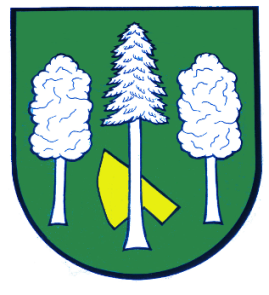 Hlášení ze dne 28. 11. 20221) Zelenina Juvita Uherský Brod bude v pondělí 28. 11. 2022 od 9:30 do 9:45 hodin 
u obecního úřadu prodávat brambory z Vysočiny na uskladnění, cibuli na uskladnění, česnek, jablka na uskladnění, rajčata, okurky, papriku a další ovoce a zeleninu. Dále nabízí žampiony, hlívu ústřičnou, maďarskou čalamádu, med a olejové svíčky.